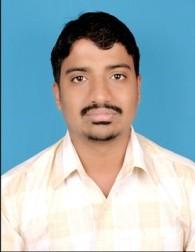 Ronald Email: Ronald.374776@2freemail.com CAREER OBJECTIVEI am seeking a challenging position, which I can associate with a progressive and professional organization, while providing the opportunity to apply my academics, skills and experience towards the optimum growth of the organization.CAREER SUMMARYHINDUJA GLOBAL SOLUTIONS, BANGALORE INDIASub Group Head and Quality Analyst2014- Nov 2017Job Purpose: - To provide effective and efficient work assistance and support by undertaking a number of Training &Development tasks to Maintain quality in work.Controlling team members with effective manner. Auditing Claims. Maintaining good rapo between Managers and employees. Maintain time sheet of employees. Fulfilling daily requirements ordered by the Clients. Making sure all the works are going as per the process requirement with 100% quality. ACCENTURE, BANGALORE INDIAAssistant Claim ProcessorApril 2012- Oct 2012Job Purpose: - to provide effectiveand efficient quality work given by the Employer.Marinating 100% quality in work EDUCATION QUALIFICATION & TRAININGSCOMPUTER KNOWLEDGEProficient in Computer Software and have hands on experience in MS Office 2007, which Includes MS Word, Excel, Presentations on Power Point, Internet, basics of computer. STRENGTHSHonest, Hardworking & Meticulous in finer Details. Excellent Communication skills. Efficient Time Management. Team Player and an able Team Leader. SUMMER INTERNSHIP PROGRAMMECourseCollegePercentageYearDon Bosco InstituteMBAof Technology68.04%2014Subash Institute ofBBMBusiness60.04%2012ManagementSt.Joseph PrePUCUniversity College54%2009Gnanabodhini HighSSLCSchool64.0420071.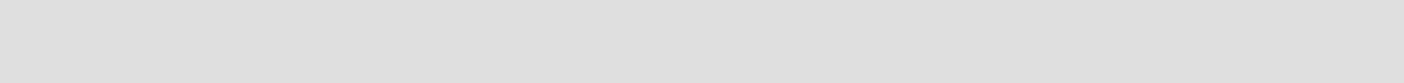 Company: PRESMAN IndiaLocation: BangaloreExecutive Training Title: A study on effectiveness of “TRAINING ANDDEVELOPMENTAchievement: Helped the management to Train the new employeeswith new techniques.2.Company: HERO MOTOCORPLocation: BangaloreExecutive Training Title: A Study on CUSTOMER SATISFACTION towards HEROMOTOCORP Two wheelers at OM BIKES,MOTOCORP Two wheelers at OM BIKES,Achievement: Sold 10 Two wheelers in 4 weeks duration.PERSONAL DETAILSPERSONAL DETAILSDate of Birth: 23rd SEP 1991Sex: MaleNationality: IndianMarital Status: SingleVisa Status: Visit visa, valid until 24th February 2018: Visit visa, valid until 24th February 2018Languages known: English, Hindi, Konkani.Languages known: English, Hindi, Konkani.REFERALSAvailable on request.Available on request.PLACE: BANGALOREPLACE: BANGALORERONALD DATE: